The A“Maze”ing RaceModeling ReviewFor your assigned group, create a scatterplot with the given data.  Decide which model (linear, quadratic, cubic, or exponential) best fits the data.  Remember to adjust the size of the WINDOW.AMUSEMENT PARK  The annual attendance (in hundred thousands) at Brownville Amusement Park over the last 8 years is shown in the table below.__________________________________CHARITY  The annual donations (in thousands) to Brownville Philanthropy over the last 8 years are shown in the table below.__________________________________SPORTS  The winning times (in minutes) in the women’s 400-meter freestyle swimming event in the Olympics from 1980 to 2008  are shown in the table below.__________________________________CREDIT CARDS  The total credit card volume (in billions) for Visa, MasterCard, American Express, and Discover over an 8-year time period is shown in the table below.__________________________________PurposeDetermine relationship between the length (number of dots) of the maze and the amount of time needed to complete the maze.Materialsstopwatch6 different dot mazespencil or pengraphing calculatorProceduresFind a buddy.Randomly distribute the dot mazes face down.Decide which buddy will be “A” and which buddy will be “B”.When instructed to begin:Buddy B:  Say “Begin” and start timing.Buddy A:  Turn over the dot maze and complete the dot maze by connecting the dots in numerical order with your pencil or pen.Buddy B:  Stop timing with Buddy B connects to the “End” dot.Record the times to the nearest tenth of a second on the table below.Repeat steps 4 through 7, but switch buddy roles.Send your data to the teacher.Using the class data, make a scatterplot of “Number of Dots” versus “Amount of Time”.Questions1.  Which model (linear, quadratic, cubic, or exponential) best fits the data?  Explain your rationale.__________________________________________________________________________________________________________________________________________________________________________2.  Using the graphing calculator, fit a regression line to examine the relationship between the length of the maze and the time it takes to complete the maze.  Write the equation of the line._____________________________________________________________________________________3.  What is the average amount of time needed to complete a maze with 50 dots?  Show your work.____________________________________________________________________________________________________________________________________________________________________________________________________________________________________________________________________________________________________________________________________________________4.  If it took Sally Sue 90 seconds to complete a dot maze, approximately how many dots were contained within the maze?  Show your work.____________________________________________________________________________________________________________________________________________________________________________________________________________________________________________________________________________________________________________________________________________________5.  In one sentence, answer the following question using the above data analysis to support your response.  What is the relationship between the length (number of dots) of the maze and the amount of time needed to complete the maze?____________________________________________________________________________________________________________________________________________________________________________________________________________________________________________________________________________________________________________________________________________________Maze with 15 dots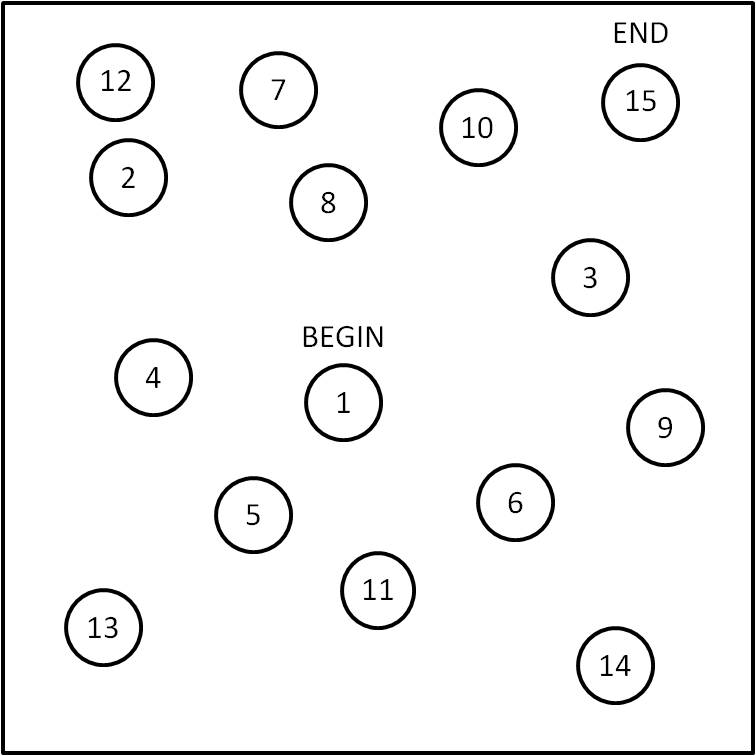 Maze with 16 dots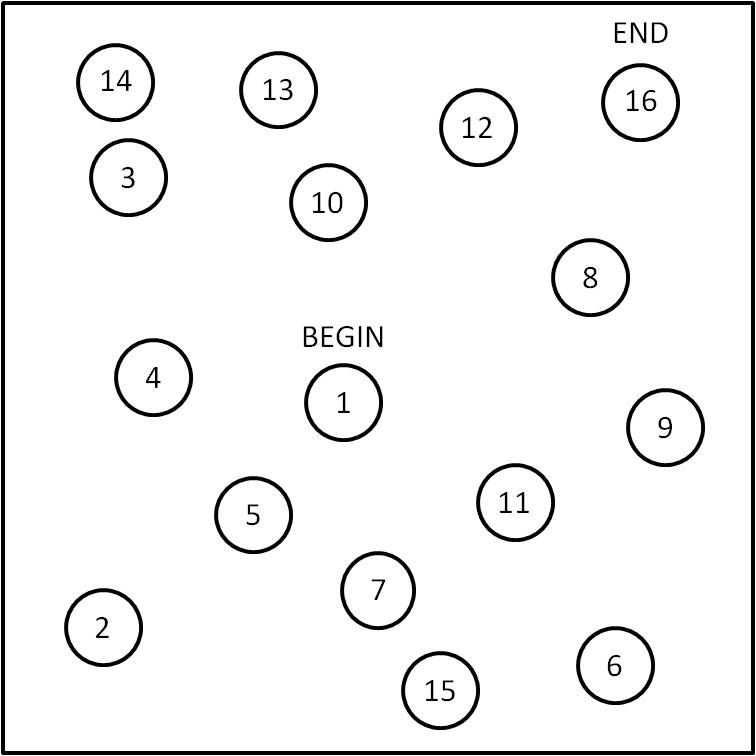 Maze with 17 dots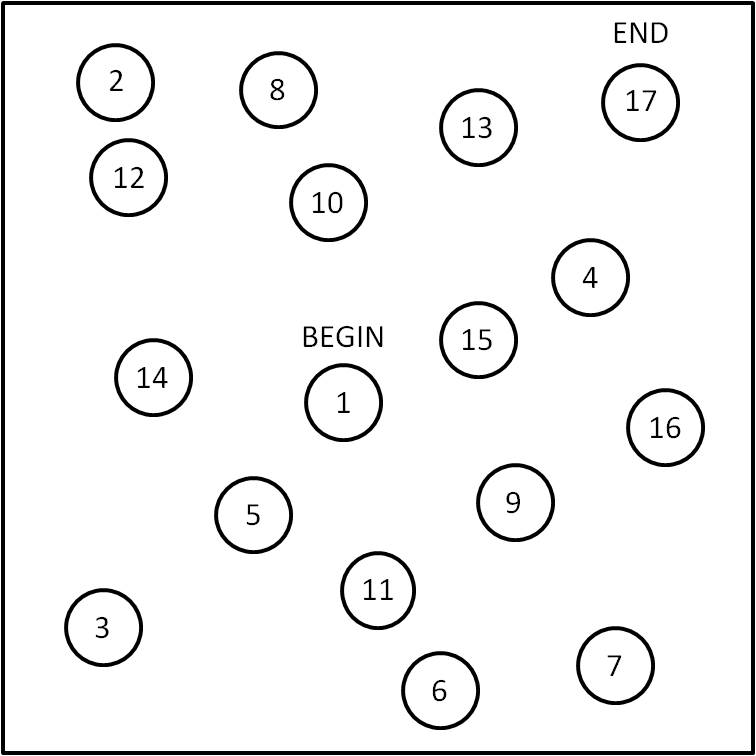 Maze with 18 dots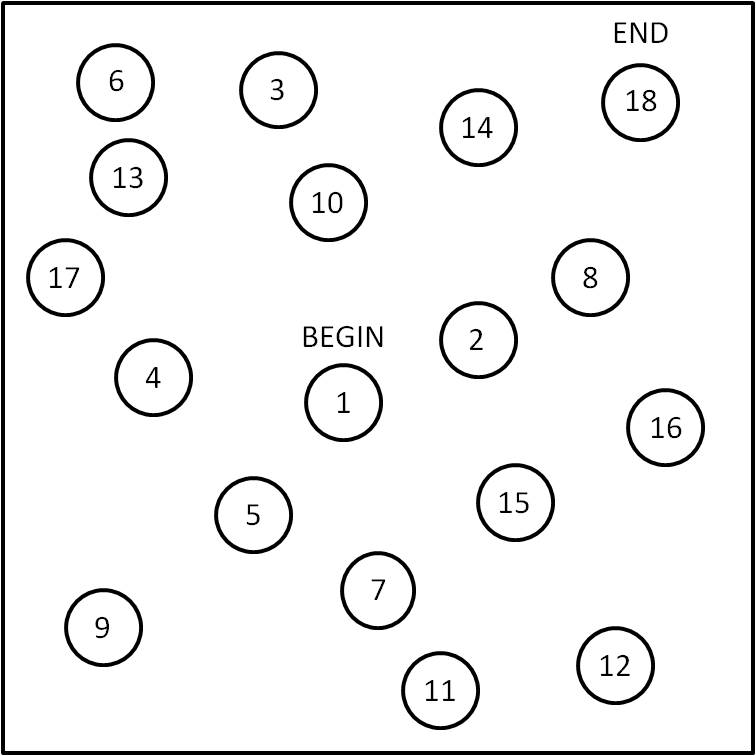 Maze with 19 dots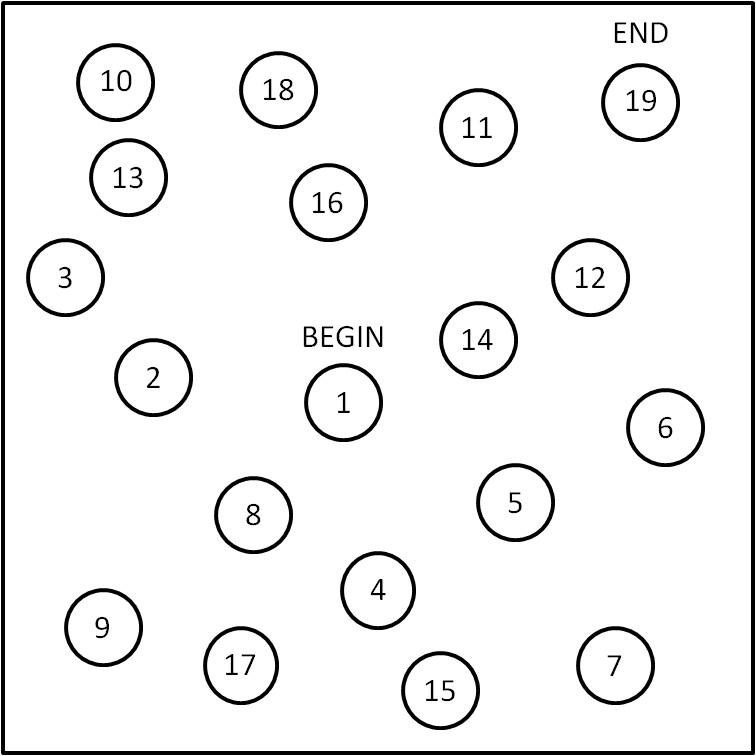 Maze with 20 dots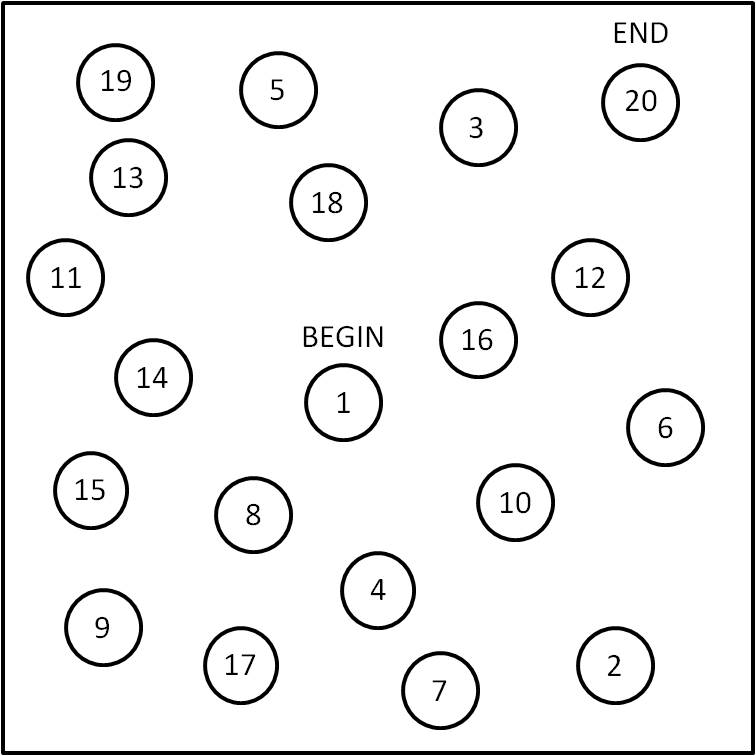 Year20042005200620072008200920102011Annual Attendance(in hundred thousands)15.717.821.423.124.620.818.316.9Year20042005200620072008200920102011Annual Donations(in thousands)30.327.923.924.429.334.737.329.1Olympic Year19801984198819921996200020042008Winning Times(in minutes)4.154.124.064.124.124.104.094.05Year19901991199219931994199519961997Annual Donations(in thousands)338.4361.0403.1476.7584.8701.2798.3885.2BuddyNumber of DotsAmount of Time(to the nearest tenth of a second)AB